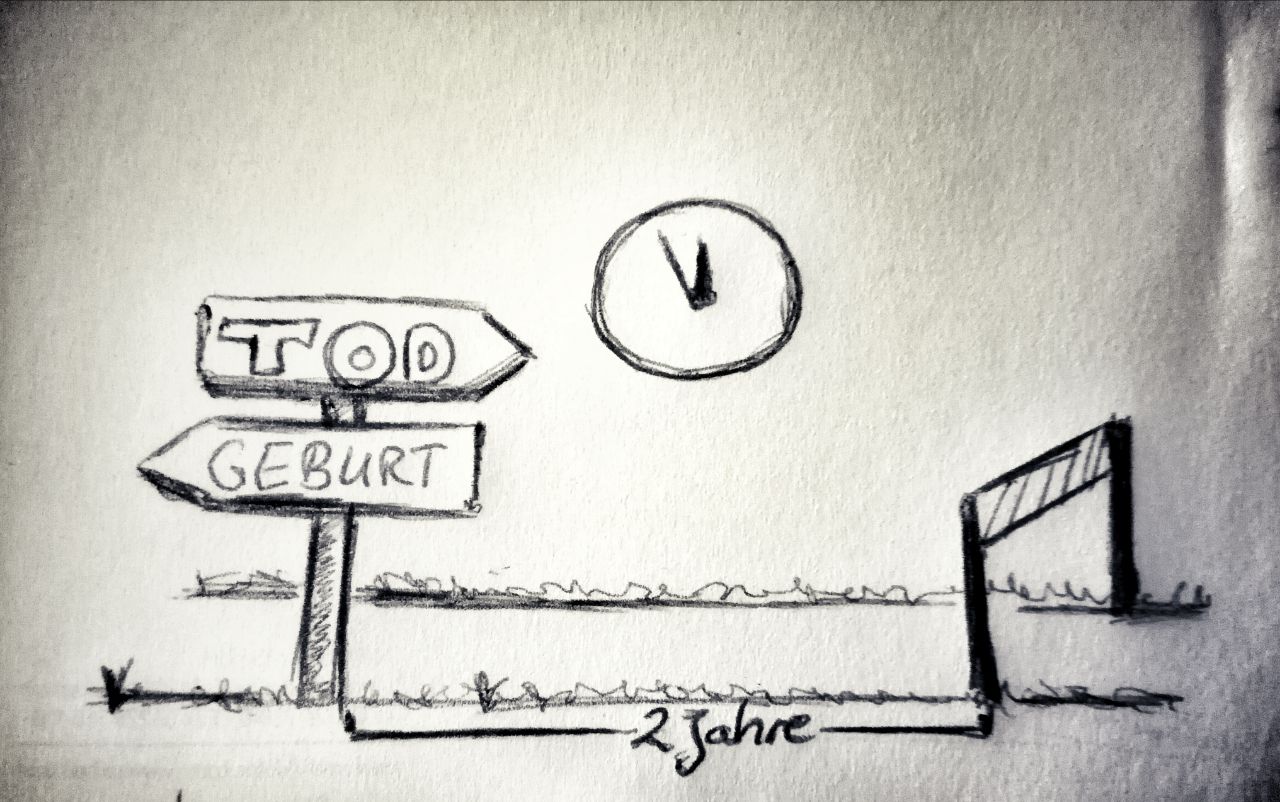 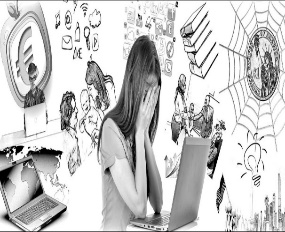 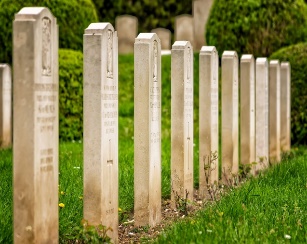 1a. Und hätte ich nur noch zwei Jahre, dann…Was ist für mich wichtig im Leben? Welche Perspektive habe ich aus religiöser Sicht?2a. Leben mit dem Tod im Alltag…Wie kann ich mit der Nachricht vom bevorstehenden Tod umgehen? Wer unterstützt mich?3a. Und dann kam der Tod – und dann?Werde ich den Verlust verkraften? An wen wende ich mich?Impulse zur Beantwortung der Fragen:Gottesreich im Leben; gottesfürchtiges LebenBewahrung & Respekt vor den LebenGebote, Verbote, Mitzwot:Halacha: Unversehrt bleiben (David Gaballe); 10 Gebote (in 2 Religionen)koscher, halal 5 Säulen des IslamDoppelgebot der Liebe (Mt 7,12)Gottes Eigentum (in 3 Religionen) & Ebenbild (in 2 Religionen)Rechenschaft vor Gott, dem Richter, Gerechtem, Barmherzigem und StrafendemImpulse zur Beantwortung der Fragen: „Der Tod ist das Tor zum Licht am Ende eines mühsam gewordenen Weges“ (Franz v. Assisi)Gottes Eigentum (3) & Ebenbild (in 2 Religionen)Rechenschaft vor Gott, dem gerechtem Richter, Barmherzigem und Strafendem Leben Gebendem & Nehmenden5 Phasen des Sterbens (Elisabeth Kübler-Ross)Gott ist Erhalter von Körper und Seele Bedingungsloser Respekt vor den LebenPalliativmedizin (in 3 Religionen)Impulse zur Beantwortung der Fragen:Nach Eintritt des Todes:Information an…Verhängen von Spiegeln (in 2 Religionen)traditionelle (Kleidungs-)Farbe (in 3 Religionen)Leichenwaschung (in 2 Religionen)Kondolenzbesuch (in 3 Religionen)Zur Beisetzung (auch digitale Formen!)Weiße Kleidung (in 3 Religionen)Sarg für Erdbestattung (in 2 Religionen)Kippa, kleines Stück Stoff (in 1 Religion)Gebete, Psalmen, Segen (in 3 Religionen)Erde auf Sarg (2) und Lichter (in 2 Religionen)Beachte: Zitate der Heiligen Schriften & Symbole!Beachte: Zitate der Heiligen Schriften & Symbole!Beachte: Zitate der Heiligen Schriften & Symbole!Aufgabe für Feedback nach Interview der Gruppe:Wurden  die angegebenen Aspekte beachtet?Ist es gelungen,  Aspekte zur Beantwortung der Fragen angemessen darzustellen?Aufgabe für Feedback nach Interview der Gruppe:Wurden  die angegebenen Aspekte beachtet?Ist es gelungen,  Aspekte zur Beantwortung der Fragen angemessen darzustellen?Aufgabe für Feedback nach Interview der Gruppe:Wurden  die angegebenen Aspekte beachtet?Ist es gelungen,  Aspekte zur Beantwortung der Fragen angemessen darzustellen?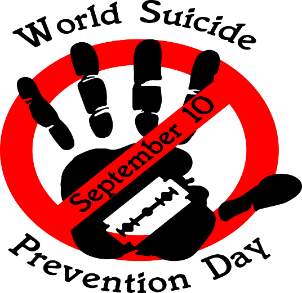 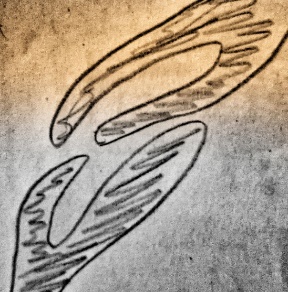 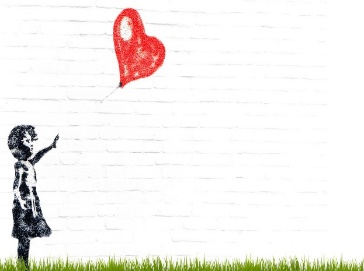 1b. Der selbstgewählte Abschied….Welche Hilfe bekomme ich, wenn mein Leben mir nicht mehr wichtig ist? Welche Perspektive habe ich?2b. Sterbekonzepte angesichts des TodesWer unterstützt mich? Wo finde ich Hilfe? Welche Möglichkeiten des Sterbens eröffnen sich Totkranken?3b. Eine lebendige Erinnerungskultur…Werde ich den Verlust verkraften? Wie gestalte ich eine angemessene und lebendige Erinnerung?Impulse zur Beantwortung der Fragen:Gottesreich im Leben; gottesfürchtiges LebenBewahrung & Respekt vor den LebenGebote, Verbote, Mitzwot:Halacha: Unversehrt bleiben (David Gaballe); 10 Gebote (in 2 Religionen)koscher, halal 5 Säulen des IslamDoppelgebot der Liebe (Mt 7,12)Gottes Eigentum (in 3 Religionen) & Ebenbild (in 2 Religionen)Rechenschaft vor Gott, dem Richter, Gerechtem, Barmherzigem und StrafendemImpulse zur Beantwortung der Fragen: „Der Tod ist das Tor zum Licht am Ende eines mühsam gewordenen Weges“ (Franz v. Assisi)Gottes Eigentum (3) & Ebenbild (in 2 Religionen)Rechenschaft vor Gott, dem gerechtem Richter, Barmherzigem und Strafendem Leben Gebendem & Nehmenden5 Phasen des Sterbens (Elisabeth Kübler-Ross)Gott ist Erhalter von Körper und Seele Bedingungsloser Respekt vor den LebenPalliativmedizin (in 3 Religionen)Impulse zur Beantwortung der Fragen:Zur Beisetzung (auch digitale Formen!) Weiße Kleidung (in 3 Religionen)Sarg für Erdbestattung (in 2 Religionen)Kippa, kleines Stück Stoff (in 1 Religion)Gebete, Psalmen, Segen (in 3 Religionen)Erde auf Sarg (2) und Lichter (in 2 Religionen)Zur Nachsorge für die Trauernden:5 Phasen des Sterbens (Kübler-Ross)Gedenken (Blogs, youtube,..)„Auferstehung ist unser Glaube, Wiedersehen unsere Hoffnung“ (Augustin)„Man wird im Jenseits mit denjenigen zusammen sein, die man liebt“ (Mohammed)Beachte: Zitate der Heiligen Schriften & Symbole!Beachte: Zitate der Heiligen Schriften & Symbole!Beachte: Zitate der Heiligen Schriften & Symbole!Aufgabe für Feedback nach Interview der Gruppe:Wurden  die angegebenen Aspekte beachtet?Ist es gelungen,  Aspekte zur Beantwortung der Fragen angemessen darzustellen?Aufgabe für Feedback nach Interview der Gruppe:Wurden  die angegebenen Aspekte beachtet?Ist es gelungen,  Aspekte zur Beantwortung der Fragen angemessen darzustellen?Aufgabe für Feedback nach Interview der Gruppe:Wurden  die angegebenen Aspekte beachtet?Ist es gelungen,  Aspekte zur Beantwortung der Fragen angemessen darzustellen?